ADAM-5000/485 ADAM-5000E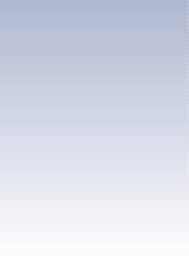 9‡ RS-485 !fi¼ !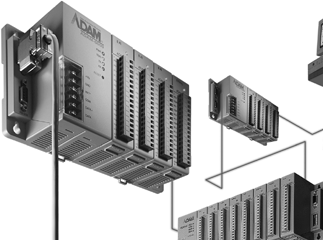 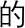 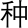 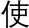 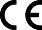 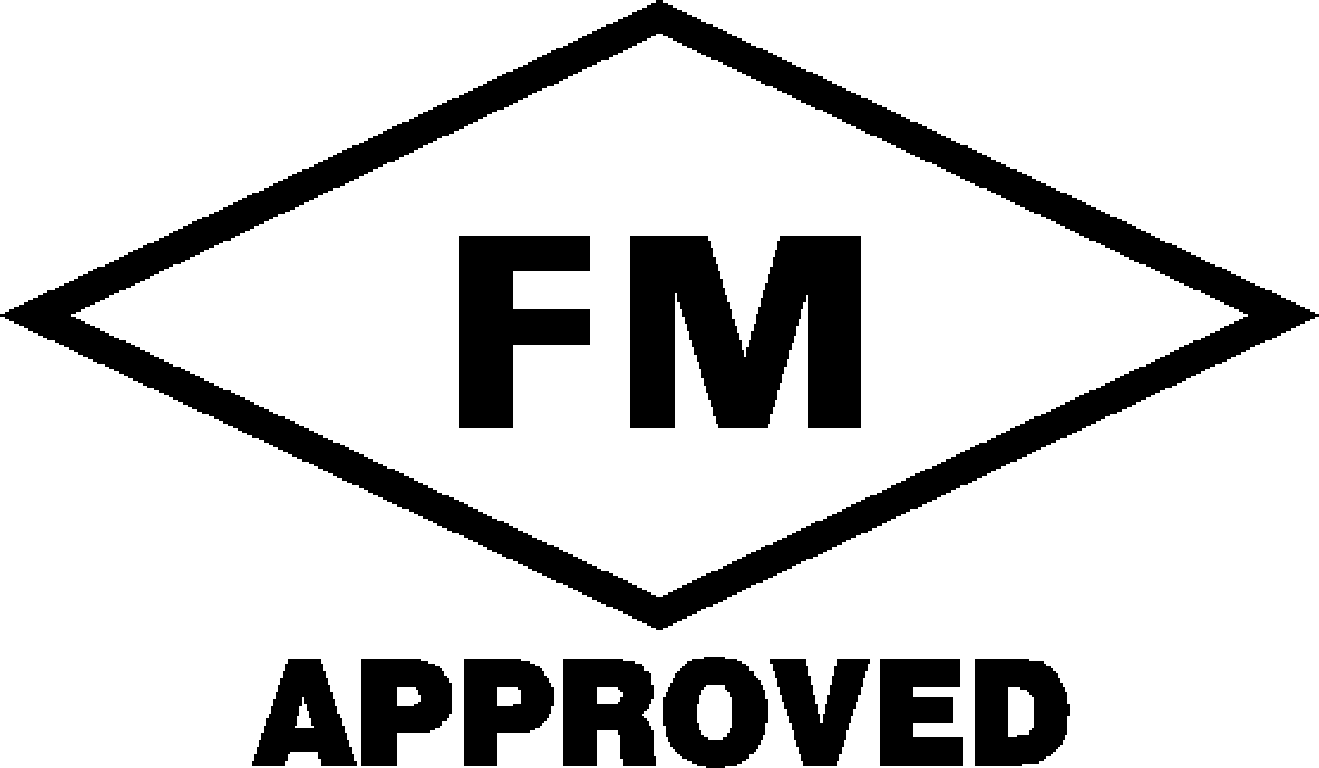 $äADAM-5000/485   ADAM-5000E    ! EIA RS-485  fi !"‰ !"#$%&'()*+,  ./0   !"#$%RS-485  $ !#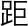  ˛§  "  $%&"p !"#$%&'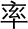 CPU	16 ƒ !"I/O          !	4 8◆       fi !#	$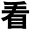 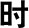 fl	1.0 W (ADAM-5000/485)4.0 W (ADAM-5000E) $ !fi	2500 VDC (ADAM-5000/485) 	3000 VDC (ADAM-5000E)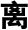 !	 fi !  3000 VDCI/O    	3000 VDC $fi !	$  CPU˛ fi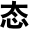 ◆          	flfl !"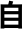 fifl !	$¢‰	RS-232   RS-485(2  )‰. ‰  (bps)	1200, 2400, 4800, 9600, 19.2 K, 38.4 K, 57.6 K,  115.2 Kbps$ !	4000 øR (1.2  $) ◆     ; !	ASCII ¼½ /   !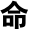 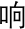 !"	$ !"  $%&'(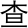 ªfl !	1 ƒfl ƒ!8 ƒ  ƒ!1 ƒ  ƒ!flƒ ®$ !; !"	!"#$%&'( 256  Ç !"RS-485         !   !$ !$ +10 ‰ +30 VDC$ !"#$  !	fifi !"#$%$ !§	KJW 9 !"‡ !"#$%	¤ 0.5 mm2 ‰ 2.5 mm2 , 1 - #12 2 -#14 ‰ #22 AWGfl ‡fl 	-10 ~ 70º C (14 ~ 158 ºF)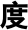 ‰fl  	-25 ~ 85º C (-13 ~185 ºF)5 ~ 95%,fl  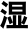 fi !ADAM-5000/485	RS-485(4  )y$ !"#$%&'(ADAM-5000E	RS-485(8  )y$ !"#$%&'(PCLS-OPC/ADM	$ƒ ADAM-4000/5000  fi (RS-485)   OPCServerPCLS-OCX	$ƒ !"#$% ActiveX flPCLS-ADAMVIEW32 ADAMView !"#14-6ADAM-5000/485 ADAM-5000Efifl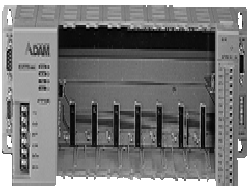 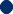 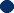 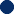 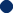 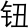 IPPCTPCFPMATM &AWSDA&CcPCIADAM-3000fi !2 @¼ !ADAM-5000/485   ADAM-5000E      !#$ &'()*+,-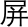 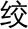  §    "#  %&'()*+      !"#$ &  ()*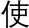 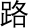 ‰  !"#$%&'(     !"# # fi !"#$%"	()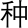 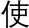   !"#  %&'()*+   !  !"#$%&'()*+,-  /01	!"#$%&'(&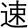 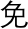 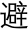      "#$$ !ADAM-4510 $ƒ !"#$%&'()*+,   !"#$%&y    !"#$%&'( 32    ADAM-5000   y fi !"#$ &§fi 4000 øR(1.2  $ !   RS-485 fi  !"#$ 256   ADAM- 5000/485 ADAM-5000E y RS-232 fi RS-485 §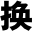 RS-232  # !"#$%&'()  +,-./   RS-232 ‰ !"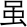  ! ; !"	%§ !"#$%&'()*+	./ RS-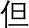 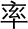 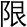 485  ƒ‰  !"#$%&'() +,-()./012þ  RS-232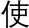 fl !ADAM-4520 y !"#$% RS-232 ª !" RS-485 ª fi  fl RS-232      !"#$ RS-485   !fi ! RS-232 fifl !"#$%   '() #+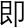 ADAM-4520       !"$%& PC  fl !"#$  &'()*+,$ RS-485 !"RS-485  fi !"#$%& fi'‰  !#%   '()*+,-.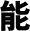 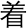 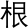  § !"# p !"#$ RTS(  !"#   !"#  %&'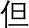 fl ADAM-4510  ADAM-4520 $ !"#$ I/O $ ;  !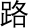    !"#$%flfl !"#$%  '()*+,-./012RS-485õ !"#$%&'()fi RS-232   ADAM-5000/485     ADAM-5000E         !" $ 64/128 I/O A,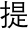    !" RS-232 # .fl !"#$%&'()*+, !"fl   "#$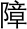 ASCII fl ADAM-5000  ½ !  #$%& ASCII fi ADAM $ !"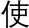 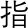 $fl !#$ ASCII y  !"  $%&' C˛Pascal   BASIC  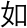 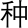  fi @ ASCII   !"# %&'()*+,- ADAM fi   fi !14-7